DHCC Outpatient Clinic Sentinel Event Reporting FormSummary of event: (Please describe the event. Do not include the name(s) of staff, patient(s), or other individual(s) involved in the event)Please deliver this completed, signed DHCC Sentinel Event Reporting Form to the Quality Improvement Department (QID) at Dubai Healthcare City Authority Regulatory (DHCR) within 24 hours of the event occurrence.For all correspondence please use the following information:Quality Improvement Department DHCRIbn Sina Building 27 - Ground Floor, Building CDubai Healthcare CityTelephone Number: 04 3838300Email: QID@dhcr.gov.ae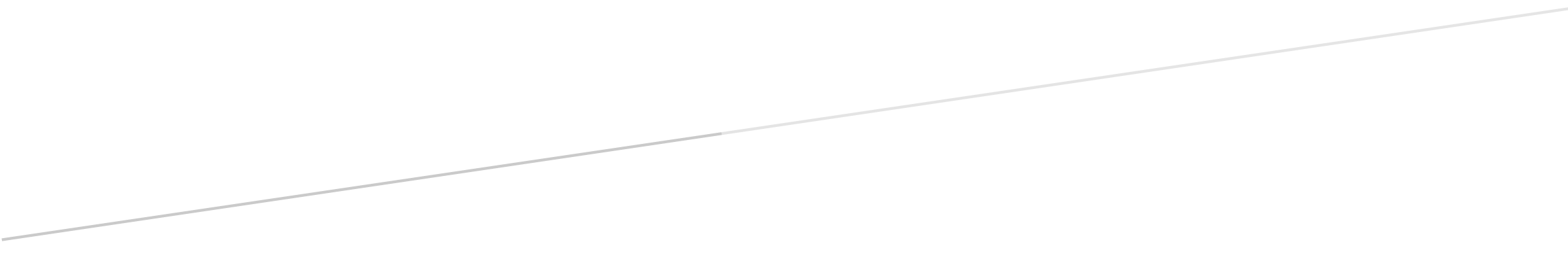 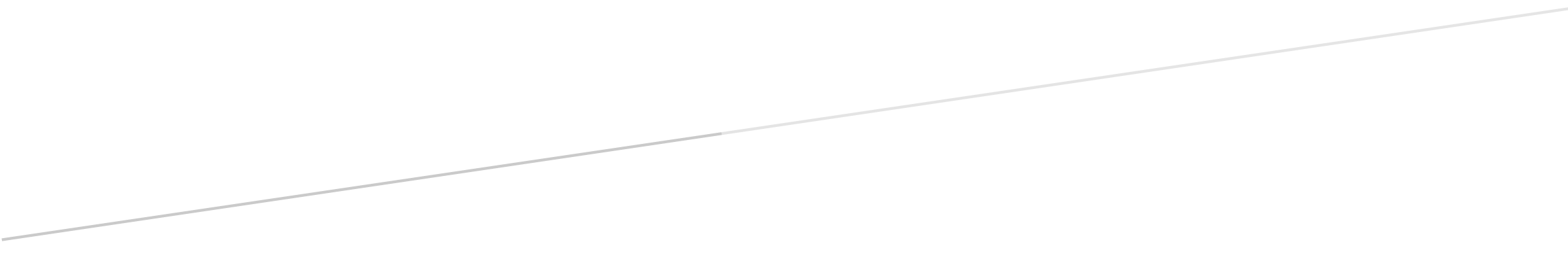 